Cambridge-Narrows Community School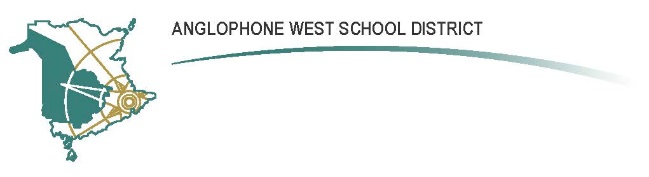 2158 Lakeview RoadCambridge-Narrows, NB E4C 1N8Parent School Support Committee MinutesDate: Feb 28, 2018	Time: 6:30pmLocationCall to Order:Approval of the Agenda: Agenda was approved by Nancy Hyatt and seconded by Judy Jones, motion carried.Approval of the Minutes from Previous Meeting: Minutes were approved by Ashley Lavoie and seconded by Kelly Osborne, motion carried.Business Arising from the Minutes:Nick Orchard-Belyea is the student repKelly Osborne will fill position of secretaryFamily and Friends of C-NCS are unable to send rep to PSSC meeting due to scheduling conflict.New Business:Presentation by Tanya Whitney Re: PSSC Roles and ResponsibilitiesTanya reviewed: PSSC Roles and Responsibilities, PSSC Limitations and Conflict Resolution, PSSC funding,Meeting Criteria,School Improvement PlanEngaging Parents and Community Members(See handout)News from DEC- Faith KennedyFaith reviewed new policy for Anglophone School District West in which LGBTQ2+ will be recognized and listed in policy.Kingsclear Consolidated School sustainability study will be tabled for 1 year.Oromocto School will receive work/upgrade including work on their gymnasium.Community of Hanwell is lobbying for a new school.DEC is reviewing why Assessment results take so long.News from Principal:PSSC Budget- Stan Kincade motioned to transfer $536.35 of remaining PSSC budget into school budget/fund for “Communication Use” ie., photocopy paper and electronic hook-up in lobby for T.V. Motion seconded by Judy Jones, motion carried. SIP- Amber reviewed document which is available for review on website.New Water Fountain is ordered and will be installed between bathroom and the gym. This item has been funded by Family and Friends of C-NCS.CafeteriaAmber is working on a cafeteria solution and states she is very close to making an announcement. The current service provider/contractor will not be kept, their contract will be cancelled.Correspondence: No correspondenceClosing Comments: No closing commentsDate of Next Meeting: March 28, 2018 at 6:30pmAdjournment:Crystal Whitlock-Upshaw motioned to adjourn, seconded by Nancy Hyatt, motion carried.____________________			____________________PSSC Chair						Date____________________			______________________PSSC Secretary					DatePSSC Members Present:Sabrina McFarlane, ChairStan Kincade, Co-ChairNancy Hyatt, Teacher Rep.Nick Orchard -Belyea, Student Rep.Others: Tanya Whitney (guest Dist. office), Judy Jones, Ashley Lavoie, Crystal Whitlock-Upshaw, Kelly Osborne, Marcy MalloyPSSC Members Regrets: Leslie Champion, Stephanie Jeffery, Bethany Kennedy, Alexandra Torcat, Lori McGaritySchool/DEC Representation Present:Amber Bishop, Principal Faith Kennedy, Wallace Carr, DECSchool/DEC Representation Regrets: